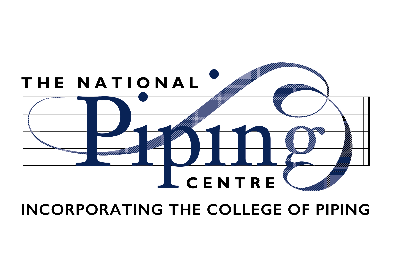 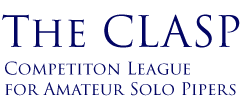 CLASP ‘In-Person’ Competition 
Piobaireachd Judge – Jonathan GreenleesVenue – National Piping Centre (McPhater Street)
Start Time – 10amGrade 2 - PiobaireachdDonald Morrison
James Acheson
Laura McEwan
Sally Mason
Alistair Robinson
Jamie Gallagher
Douglas SmallGrade 3 - PiobaireachdAdam Aitchison
Thomas Warriner
Kathryn McEwan
Break for Lunch 
Grade 1 - PiobaireachdEddie Boland
Graham Farr
Craig Turnbull
Stewart Allan
Robert Wilson
John Frater
Results and Prize giving